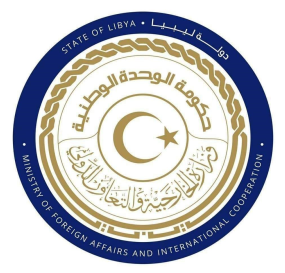 دولة ليبيا كلمة وفد دولة ليبيا أمام الفريق العامل المعني بالاستعراض الدوري الشاملالدورة (42) جمهورية غاناالثلاثاء الموافق 24 /01/2023ــــــــــــــــــــــــــــــــــــــــــــــــــــــــــــــــــــــــــــــــــــــــــــــــــــــــتلقيها السيدة انتصار السباعي وزير مفوض بالبعثة الليبية شكرا السيد الرئيس،،يرحب وفد بلادي بوفد جمهورية غانا الموقر خلال عملية الاستعراض، ونشيد بالخطوات التي اتخذتها الحكومة من سياسات واستراتيجيات وخطط وبرامج وطنية لتعزيز تمتع الجميع بالحقوق الاقتصادية والاجتماعية، ومنها خطة العمل العالمية للحياة الصحية والرفاه للجميع، وإعلان استانا لسنة 2018، بشأن الرعاية الصحية الأولية واتفاق الرعاية الصحية الشاملة لعام2023. وفي هذا السياق يوصي وفد بلادي بالآتي:- دعم الجهود المبذولة لإصلاح قطاع التعليم وتطويره، ليشمل جميع فئات المجتمع.  اتخاذ كافة التدابير اللازمة لمكافحة الاتجار بالبشر ودعم الضحايا وحمايتهم.وفي الختام، نتمنى لوفد جمهورية غانا النجاح والتوفيق في هذا الاستعراض.شكرا السيد الرئيس.